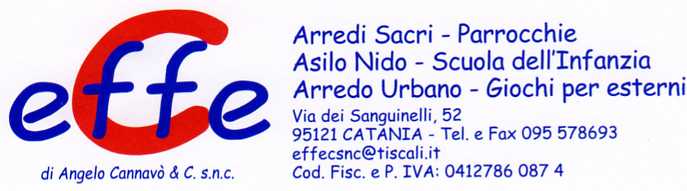 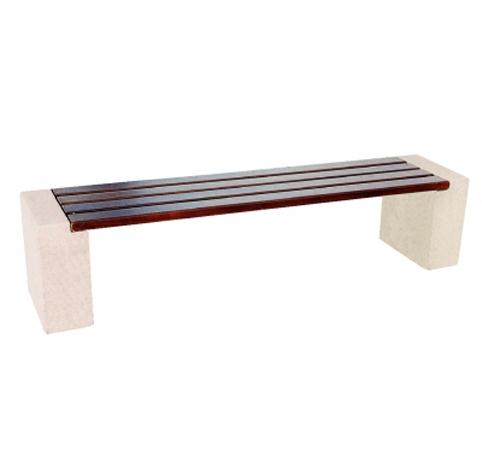 Descrizione:Panchina con basamenti laterali realizzati inconglomerato cementizio armato per migliorarel'aderenza e fibrorinforzato ad alta resistenzameccanica, trattato per resistere ad inquinamentourbano ed umidità.La seduta è composta da doghe in legno Iroko asezione rettangolare con bordi raggiati, fissati allastruttura con staffe.Il trattamento delle panche in legno viene eseguitocon impregnanti ecologici all’acqua.Dimensioni disponibili:200(l) X 43(p) X 45(h) cm220(l) X 43(p) X 45(h) cmFiniture disponibili:Grigio sabbiatoRosa antico sabbiato
Categoria : PancheCodice: EP11023